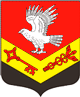 Муниципальное образование«ЗАНЕВСКОЕ   ГОРОДСКОЕ   ПОСЕЛЕНИЕ»Всеволожского муниципального района Ленинградской областиАДМИНИСТРАЦИЯПОСТАНОВЛЕНИЕ18.02.2020	№ 67д. ЗаневкаО принятии в казну МО «Заневскоегородское поселение» имуществаВ соответствии с Федеральным законом от 06.10.2003 № 131-ФЗ
 «Об общих принципах организации местного самоуправления в Российской Федерации», решением совета депутатов МО «Заневское городское поселение» Всеволожского муниципального района Ленинградской области от 24.05.2018 № 24 «Об утверждении Положения о порядке управления и распоряжения муниципальным имуществом МО «Заневское городское поселение», решением совета депутатов МО «Заневское  городское поселение» от 24.12.2019 № 38 «О принятии в казну МО «Заневское городское поселение» имущества», на основании  заключенного договора дарения объектов инженерной инфраструктуры № 10Э01 от 20.01.2020, администрация МО «Заневское городское поселение» Всеволожского муниципального района Ленинградской области ПОСТАНОВЛЯЕТ:1. Включить в реестр и состав казны муниципального имущества МО «Заневское городское поселение» сооружения коммунального хозяйства, согласно перечню, указанному в приложении.2. Начальнику сектора управления муниципальным имуществом, учета и распределения муниципального жилищного фонда администрации Сердцелюбовой Т.В. внести изменения в реестр муниципального имущества и предоставить сведения по имуществу начальнику финансово-экономического сектора – централизованной бухгалтерии - главному бухгалтеру администрации Скидкину А.В. 3. Начальнику финансово-экономического сектора – централизованной бухгалтерии -  главному бухгалтеру  администрации Скидкину А.В. провести необходимые действия по бухгалтерскому учету нефинансовых активов имущества казны, указанного в пункте 1 настоящего постановления и включить их в годовой отчетный план 2020 года.4. Настоящее постановление подлежит официальному опубликованию в газете «Заневский вестник» и размещению на официальном сайте муниципального образования http://www.zanevkaorg.ru.5. Контроль за исполнением настоящего постановления возложить на заместителя главы администрации Гречица В.В.Глава администрации	        	           А.В. ГердийПриложениек постановлению администрацииМО «Заневское городское поселение»от 18.02.2020 № 67Перечень имущества, принимаемого в казнумуниципального образования «Заневское городское поселение» Всеволожского муниципального района Ленинградской области№ п/пНаименование, назначениеАдреснахожденияПротяже-нность (м.)Остаточная стоимостьна 12.12.2019 (руб.)1.Наружное освещение (участки Европейского пр. от пересечения с Австрийской ул. до пересечения с Пражской ул., Английской ул. от пересечения с Европейским пр. до пересечения со Столичной ул.; Итальянский пер. от пересечения с Европейским пр. до пересечения с Австрийской ул.). Сооружения электроэнергетики. Ленинградская область, Всеволожский муниципальный район, Заневское городское поселение,г. Кудрово1 98411 870 135,682.Наружное освещение(улица Пражская на участке от пересечения с Центральной ул. до пересечения с Европейским пр.)Сооружения электроэнергетики.Ленинградская область, Всеволожский муниципальный район, Заневское городское поселение,г. Кудрово7274 261 436,42Итого:Итого:Итого:Итого:16 131 572,10